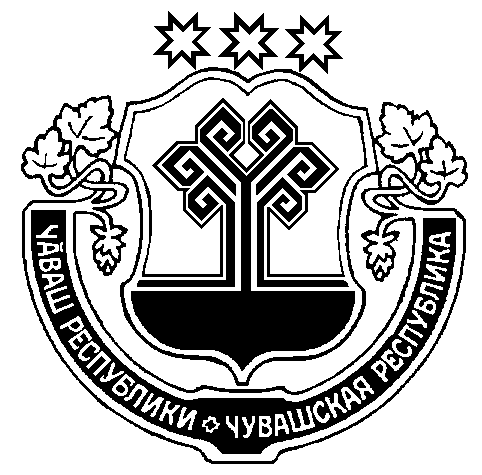 В соответствии со статьей 23 Положения «О регулировании бюджетных правоотношений в Ильинском сельском поселении Моргаушского района Чувашской Республики», утвержденного решением Собрания депутатов Ильинского сельского поселения Моргаушского района Чувашской Республики от 17.10.2014 года № С-44/2 Собрание депутатов Ильинского сельского поселения Моргаушского района Чувашской Республики решило: Статья 1. Внести в решение Собрания депутатов Ильинского сельского поселения Моргаушского района Чувашской Республики от 13.12.2018 года № С-47/1 «О бюджете Ильинского сельского поселения Моргаушского района Чувашской Республики на 2019 год и плановый период 2020 и 2021 годов» следующие изменения:статью 1 изложить в следующей редакции: «1. Утвердить основные характеристики бюджета Ильинского сельского поселения Моргаушского района Чувашской Республики на 2019 год:прогнозируемый общий объем доходов бюджета Ильинского сельского поселения Моргаушского района Чувашской Республики в сумме 7 073 135,14  рублей, в том числе объем межбюджетных трансфертов из районного бюджета Моргаушского района Чувашской Республики в сумме 5 081 660,14 рублей;общий объем расходов бюджета Ильинского сельского поселения Моргаушского района Чувашской Республики в сумме 7 498 067,72 рублей;предельный объем муниципального долга в сумме 0,00  рублей;верхний предел муниципального внутреннего долга на 1 января 2020 года в сумме 0,00 рублей, в том числе верхний предел долга по муниципальным гарантиям в сумме 0,00 рублей;прогнозируемый дефицит бюджета Ильинского сельского поселения Моргаушского района Чувашской Республики в сумме 424 932,58 рублей.2. Утвердить основные характеристики бюджета Ильинского сельского поселения Моргаушского района Чувашской Республики на 2020 год:прогнозируемый общий объем доходов бюджета Ильинского сельского поселения Моргаушского района Чувашской Республики в сумме 5 834 584,00 рублей, в том числе объем межбюджетных трансфертов из районного бюджета Моргаушского района Чувашской Республики в сумме 3 819 099,00  рублей;общий объем расходов бюджета Ильинского сельского поселения Моргаушского района Чувашской Республики в сумме 5 834 584,00  рублей, в том числе условно утвержденные расходы в сумме 90 500,00 рублей.предельный объем муниципального долга в сумме 0,00 рублей;верхний предел муниципального внутреннего долга на 1 января 2021 года в сумме 0,00 рублей, в том числе верхний предел долга по муниципальным гарантиям в сумме 0,00 рублей.3. Утвердить основные характеристики бюджета Ильинского сельского поселения Моргаушского района Чувашской Республики на 2021 год:прогнозируемый общий объем доходов бюджета Ильинского сельского поселения Моргаушского района Чувашской Республики в сумме 4 881 304,00 рублей, в том числе объем межбюджетных трансфертов из районного бюджета Моргаушского района Чувашской Республики в сумме 2 846 559,00 рублей;общий объем расходов бюджета Ильинского сельского поселения Моргаушского района Чувашской Республики в сумме 4 881 304,00 рублей, в том числе условно утвержденные расходы в сумме 181 800,00 рублей;предельный объем муниципального долга в сумме 0,00 рублей;верхний предел муниципального внутреннего долга на 1 января 2022 года в сумме 0,00 рублей, в том числе верхний предел долга по муниципальным гарантиям в сумме 0,00 рублей.»;приложение 2 изложить в следующей редакции:«Приложение 2к решению Собрания депутатов                                                                                                                                   Ильинского сельского поселения Моргаушского района Чувашской Республики от 13.12.2018 г. № С-47/1 «О бюджете Ильинского сельского поселения Моргаушского района Чувашской Республики на 2019 год и плановый период 2020 и 2021 годов»ПЕРЕЧЕНЬ главных администраторов доходов бюджета Ильинского сельского поселения Моргаушского района Чувашской Республики »;3) приложение 4 изложить в следующей редакции:«Приложение 4к решению Собрания депутатов                                                                                                                                   Ильинского сельского поселения Моргаушского района Чувашской Республики от 13.12.2018 г. № С-47/1 «О бюджете Ильинского сельского поселения Моргаушского района Чувашской Республики на 2019 год и плановый период 2020 и 2021 годов»4) в статье 7:в части 1:в пункте «а» слова «приложению 6» заменить словами «приложениям 6-6.1;в пункте «в» слова «приложению 8» заменить словами «приложениям 8-8.1;в пункте «д» слова «приложению 10» заменить словами «приложениям 10-10.1;в части 2:в абзаце 2 слова «2 748 655,00  рублей» заменить словами  «3 844 674,72 рублей»;в абзаце 6 слова «2 748 655,00 рублей» заменить словами  «3 572 723,14  рублей»;5) в статье 8:часть 1 изложить в следующей редакции:«1. Установить, что в составе бюджета Ильинского сельского поселения Моргаушского района Чувашской Республики учтены расходы за счет целевых субсидий и субвенций из республиканского бюджета Чувашской Республики:на 2019 год в сумме 2 739 487,00 рублей, в том числе на:осуществление дорожной деятельности, кроме деятельности по строительству, в отношении автомобильных дорог местного значения в границах населенных пунктов поселения, в сумме 1 592 505,00  рублей;осуществление полномочий по первичному воинскому учету на территориях, где отсутствуют военные комиссариаты, в сумме 179 892,00 рублей;осуществление государственных полномочий Чувашской Республики по организации и осуществлению мероприятий по регулированию численности  безнадзорных животных в сумме  1 190,00 рублей;капитальный ремонт и ремонт дворовых территорий многоквартирных домов, проездов к дворовым территориям многоквартирных домов населенных пунктов, в сумме 965 900,00 рублей;на 2020 в сумме 2 214 999,00 рублей, в том числе на:осуществление дорожной деятельности, кроме деятельности по строительству, в отношении автомобильных дорог местного значения в границах населенных пунктов поселения, в сумме 1 069 920,00 рублей;осуществление полномочий по первичному воинскому учету на территориях, где отсутствуют военные комиссариаты, в сумме 177 950,00 рублей;капитальный ремонт и ремонт дворовых территорий многоквартирных домов, проездов к дворовым территориям многоквартирных домов населенных пунктов, в сумме 965 900,00 рублей;осуществление государственных полномочий Чувашской Республики по организации и осуществлению мероприятий по регулированию численности  безнадзорных животных в сумме 1 229,00 рублей;на 2021 в сумме 1 246 559,00 рублей, в том числе на:осуществление дорожной деятельности, кроме деятельности по строительству, в отношении автомобильных дорог местного значения в границах населенных пунктов поселения, в сумме 1 067 380,00 рублей;осуществление полномочий по первичному воинскому учету на территориях, где отсутствуют военные комиссариаты, в сумме 177 950,00 рублей;осуществление государственных полномочий Чувашской Республики по организации и осуществлению мероприятий по регулированию численности  безнадзорных животных в сумме 1 229,00 рублей.».6) дополнить приложением 6.1 следующего содержания:«Приложение 6.1к решению Собрания депутатов                                                                                                                                   Ильинского сельского поселения Моргаушского района Чувашской Республики от 13.12.2018 г. № С-47/1 «О бюджете Ильинского сельского поселения Моргаушского района Чувашской Республики на 2019 год и плановый период 2020 и 2021 годов»ИЗМЕНЕНИЕраспределения бюджетных ассигнований по разделам, подразделам,целевым статьям (муниципальным программам Моргаушского района Чувашской Республики и непрограммным направлениям деятельности) и группам (группам и подгруппам) видов расходов классификациирасходов бюджета Ильинского сельского поселенияМоргаушского района Чувашской Республики на 2019 год,предусмотренного приложениями 6 к решению Собрания депутатовИльинского сельского поселения Моргаушского районаЧувашской Республики «О бюджете Ильинского сельскогопоселения Моргаушского района Чувашской Республикина 2019 год и плановый период 2020 и 2021 годов»(руб.)»;дополнить приложением 8.1 следующего содержания:                                                                                                                       «Приложение 8.1к решению Собрания депутатов                                                                                                                                   Ильинского сельского поселения Моргаушского района Чувашской Республики от 13.12.2018 г. № С-47/1 «О бюджете Ильинского сельского поселения Моргаушского района Чувашской Республики на 2019 год и плановый период 2020 и 2021 годов»ИЗМЕНЕНИЕраспределения бюджетных ассигнований по целевым статьям (муниципальным программам Моргаушского района Чувашской Республики и непрограммным направлениям деятельности), группам (группам и подгруппам) видов расходов, разделам, подразделам классификациирасходов бюджета Ильинского сельского поселенияМоргаушского района Чувашской Республики на 2019  год,предусмотренного приложениями 8 к  решению Собрания депутатовИльинского сельского поселения Моргаушского районаЧувашской Республики «О бюджете Ильинского сельскогопоселения Моргаушского района Чувашской Республикина 2019 год и плановый период 2020 и 2021 годов»                                                                             (руб.)»;8) дополнить приложением 10.1 следующего содержания:                                                                                                                       «Приложение 10.1к решению Собрания депутатов                                                                                                                                   Ильинского сельского поселения Моргаушского района Чувашской Республики от 13.12.2018 г. № С-47/1 «О бюджете Ильинского сельского поселения Моргаушского района Чувашской Республики на 2019 год и плановый период 2020 и 2021 годов»ИЗМЕНЕНИЕведомственной структуры расходов бюджета Ильинского сельского поселенияМоргаушского района Чувашской Республики на 2019 год,предусмотренного приложениями 10 к  решению Собрания депутатовИльинского сельского поселения Моргаушского районаЧувашской Республики «О бюджете Ильинского сельскогопоселения Моргаушского района Чувашской Республикина 2019 год и плановый период 2020 и 2021 годов» (руб.)».приложение 12 изложить в следующей редакции:                                                                                                                       «Приложение 12к решению Собрания депутатов                                                                                                                                   Ильинского сельского поселения Моргаушского района Чувашской Республики от 13.12.2018 г. № С-47/1 «О бюджете Ильинского сельского поселения Моргаушского района Чувашской Республики на 2019 год и плановый период 2020 и 2021 годов»Источники внутреннегофинансирования дефицита бюджета Ильинского сельского поселения Моргаушского района Чувашской Республикина 2019 год».Статья 2.  Настоящее решение опубликовать в средствах массовой информации. Председатель Собрания депутатовИльинского сельского поселения                                                    Моргаушского района Чувашской Республики                                                   Н.Л ИвановаЧУВАШСКАЯ РЕСПУБЛИКАСОБРАНИЕ ДЕПУТАТОВ ИЛЬИНСКОГО СЕЛЬСКОГО ПОСЕЛЕНИЯ МОРГАУШСКОГО РАЙОНАРЕШЕНИЕ22.02.2019 г. № С-51/1деревня ТренькиноЧĂВАШ РЕСПУБЛИКИНМУРКАШ РАЙОНĔНИЛЬИНКĂ ЯЛПОСЕЛЕНИЙĔНДЕПУТАТЧĔСЕН ПУХĂВĔЙЫШĂНУ                      22.02.2019 ç. № С-51/1Треньккă  ялěО внесении изменений в решение Собрания депутатов Ильинского сельского поселения Моргаушского района Чувашской Республики от 13.12.2018 г. № С-47/1 «О бюджете Ильинского сельского поселения Моргаушского района Чувашской Республики на 2019 год и плановый период 2020 и 2021 годов» Код бюджетной классификации Российской ФедерацииКод бюджетной классификации Российской ФедерацииНаименование доходаадминистратора доходовдохода бюджета поселенияНаименование дохода993Администрация Ильинского сельского поселенияМоргаушского района Чувашской РеспубликиАдминистрация Ильинского сельского поселенияМоргаушского района Чувашской Республики9931 08 04020 01 1000 110Государственная пошлина за совершение нотариальных действий должностными лицами органов местного самоуправления, уполномоченными в соответствии с законодательными актами Российской Федерации на совершение нотариальных действий9931 11 05025 10 0000 120Доходы, получаемые в виде арендной платы, а также средства от продажи права на заключение договоров аренды за земли, находящиеся в собственности сельских поселений (за исключением земельных участков муниципальных бюджетных и автономных учреждений)9931 11 05027 10 0000 120Доходы, получаемые в виде арендной платы за земельные участки, расположенные в полосе отвода автомобильных дорог общего пользования местного значения, находящихся в собственности сельских поселений9931 11 05035 10 0000 120Доходы от сдачи в аренду имущества, находящегося в оперативном управлении органов управления сельских поселений и созданных ими учреждений (за исключением имущества муниципальных бюджетных и автономных учреждений)9931 11 05325 10 0000 120Плата по соглашениям об установлении сервитута, заключенным органами местного самоуправления сельских поселений, государственными или муниципальными предприятиями либо государственными или муниципальными учреждениями в отношении земельных участков, находящихся в собственности сельских поселений9931 11 07015 10 0000 120Доходы от перечисления части прибыли, остающейся после уплаты налогов и иных обязательных платежей муниципальных унитарных предприятий, созданных сельскими поселениями9931 11 08050 10 0000 120Средства, получаемые от передачи имущества, находящегося в собственности сельских поселений (за исключением имущества муниципальных бюджетных и автономных учреждений, а также имущества муниципальных унитарных предприятий, в том числе казенных), в залог, в доверительное управление9931 11 09035 10 0000 120Доходы от эксплуатации и использования имущества автомобильных дорог, находящихся в собственности сельских поселений9931 11 09045 10 0000 120Прочие поступления от использования имущества, находящегося в собственности сельских поселений (за исключением имущества муниципальных бюджетных и автономных учреждений, а также имущества муниципальных унитарных предприятий, в том числе казенных)9931 13 01540 10 0000 130Плата за оказание услуг по присоединению объектов дорожного сервиса к автомобильным дорогам общего пользования местного значения, зачисляемая в бюджеты сельских поселений9931 13 01995 10 0000 130Прочие доходы от оказания платных услуг (работ) получателями средств бюджетов сельских поселений9931 13 02065 10 0000 130Доходы, поступающие в порядке возмещения расходов, понесенных в связи с эксплуатацией имущества сельских поселений9931 13 02995 10 0000 130Прочие доходы от компенсации затрат бюджетов сельских поселений9931 14 01050 10 0000 410Доходы от продажи квартир, находящихся в собственности сельских поселений9931 14 02052 10 0000 410Доходы от реализации имущества, находящегося в оперативном управлении учреждений, находящихся в ведении органов управления сельских поселений (за исключением имущества муниципальных бюджетных и автономных учреждений), в части реализации основных средств по указанному имуществу9931 14 02053 10 0000 410Доходы от реализации иного имущества, находящегося в собственности сельских поселений (за исключением имущества муниципальных бюджетных и автономных учреждений, а также имущества муниципальных унитарных предприятий, в том числе казенных), в части реализации основных средств по указанному имуществу9931 14 02052 10 0000 440Доходы от реализации имущества, находящегося в оперативном управлении учреждений, находящихся в ведении органов управления сельских поселений (за исключением имущества муниципальных бюджетных и автономных учреждений), в части реализации материальных запасов по указанному имуществу9931 14 02053 10 0000 440Доходы от реализации иного имущества, находящегося в собственности сельских поселений (за исключением имущества муниципальных бюджетных и автономных учреждений, а также имущества муниципальных унитарных предприятий, в том числе казенных), в части реализации материальных запасов по указанному имуществу9931 14 04050 10 0000 420Доходы от продажи нематериальных активов, находящихся в собственности сельских поселений993114 06025 10 0000 430Доходы от продажи земельных участков, находящихся в собственности сельских поселений (за исключением земельных участков муниципальных бюджетных и автономных учреждений)993114 06325 10 0000 430Плата за увеличение площади земельных участков, находящихся в частной собственности, в результате перераспределения таких земельных участков и земельных участков, находящихся в собственности сельских поселений9931 15 02050 10 0000 140Платежи, взимаемые органами местного самоуправления (организациями) сельских поселений за выполнение определенных функций9931 16 32000 10 0000 140Денежные взыскания, налагаемые в возмещение ущерба, причиненного в результате незаконного или нецелевого использования бюджетных средств (в части бюджетов сельских поселений)9931 16 33050 10 0000 140Денежные взыскания (штрафы) за нарушение законодательства Российской Федерации о контрактной системе в сфере закупок товаров, работ, услуг для обеспечения государственных и муниципальных нужд для нужд сельских поселений9931 16 90050 10 0000 140Прочие поступления от денежных взысканий (штрафов) и иных сумм в возмещение ущерба, зачисляемые в бюджеты сельских поселений9931 17 01050 10 0000 180Невыясненные поступления, зачисляемые в бюджеты сельских поселений9931 17 05050 10 0000 180Прочие неналоговые доходы бюджетов сельских поселений9932 02 15001 10 0000 150Дотации бюджетам сельских поселений на выравнивание бюджетной обеспеченности9932 02 15002 10 0000 150Дотации бюджетам сельских поселений на поддержку мер по обеспечению сбалансированности бюджетов9932 02 15009 10 0000 150Дотации бюджетам сельских поселений  на частичную компенсацию дополнительных расходов на повышение оплаты труда работников бюджетной сферы9932 02 19999 10 0000 150Прочие дотации бюджетам сельских поселений9932 02 20051 10 0000 150Субсидии бюджетам сельских поселений на реализацию федеральных целевых программ9932 02 20077 10 0000 150Субсидии бюджетам сельских поселений на софинансирование капитальных вложений в объекты муниципальной собственности9932 02 20216 10 0000 150Субсидии бюджетам сельских поселений на осуществление дорожной деятельности в отношении автомобильных дорог общего пользования, а также капитального ремонта и ремонта дворовых территорий многоквартирных домов, проездов к дворовым территориям многоквартирных домов населенных пунктов 9932 02 25467 10 0000 150Субсидии бюджетам сельских поселений на обеспечение развития и укрепления материально-технической базы домов культуры в населенных пунктах с числом жителей до 50 тысяч человек9932 02 25555 10 0000 150Субсидии бюджетам сельских поселений на поддержку государственных программ субъектов Российской Федерации и муниципальных программ формирования современной городской среды9932 02 25558 10 0000 150Субсидии бюджетам сельских поселений на обеспечение развития и укрепления материально-технической базы муниципальных домов культуры, поддержку творческой деятельности муниципальных театров в городах с численностью населения до 300 тысяч человек9932 02 29999 10 0000 150Прочие субсидии бюджетам сельских поселений9932 02 30024 10 0000 150Субвенции бюджетам сельских поселений на выполнение передаваемых полномочий  субъектов Российской Федерации9932 02 35118 10 0000 150Субвенции бюджетам сельских поселений на осуществление первичного воинского учета на территориях, где отсутствуют военные комиссариаты9932 02 39998 10 0000 150Единая субвенция бюджетам сельских поселений9932 02 39999 10 0000 150Прочие субвенции бюджетам сельских поселений9932 02 49999 10 0000 150Прочие межбюджетные трансферты, передаваемые бюджетам сельских поселений9932 07 05020 10 0000 150Поступления от денежных пожертвований, представляемых физическими лицами получателям средств бюджетов сельских поселений9932 07 05030 10 0000 150Прочие безвозмездные поступления в бюджеты сельских поселений9932 18 60010 10 0000 150Доходы бюджетов сельских поселений от возврата остатков субсидий, субвенций и иных межбюджетных трансфертов, имеющих целевое назначение, прошлых лет из бюджетов муниципальных районов9932 18 60020 10 0000 150Доходы бюджетов сельских поселений от возврата остатков субсидий, субвенций и иных межбюджетных трансфертов, имеющих целевое назначение, прошлых лет из бюджетов государственных внебюджетных фондов9932 18 05010 10 0000 150Доходы бюджетов сельских поселений от возврата бюджетными учреждениями остатков субсидий прошлых лет9932 18 05020 10 0000 150Доходы бюджетов сельских поселений от возврата автономными учреждениями остатков субсидий прошлых лет9932 18 05030 10 0000 150Доходы бюджетов сельских поселений от возврата иными организациями  остатков субсидий прошлых лет9932 19 60010 10 0000 150Возврат прочих остатков субсидий, субвенций и иных межбюджетных трансфертов, имеющих целевое назначение, прошлых лет из бюджетов сельских поселенийПрогнозируемые объемы доходов бюджета Ильинского сельского поселения Моргаушского района Чувашской Республики на 2019  годПрогнозируемые объемы доходов бюджета Ильинского сельского поселения Моргаушского района Чувашской Республики на 2019  годПрогнозируемые объемы доходов бюджета Ильинского сельского поселения Моргаушского района Чувашской Республики на 2019  годКод бюджетной классификации Наименование доходаСумма на 2019 год, руб.ВСЕГО ДОХОДОВ7 073 135,1410000000000000000      НАЛОГОВЫЕ И НЕНАЛОГОВЫЕ ДОХОДЫ1 991 475,00НАЛОГОВЫЕ ДОХОДЫ1 771 475,0010100000000000000        НАЛОГИ НА ПРИБЫЛЬ, ДОХОДЫ100 230,0010102000010000110Налог на доходы физических лиц 100 230,0010300000000000000        НАЛОГИ НА ТОВАРЫ (РАБОТЫ, УСЛУГИ), РЕАЛИЗУЕМЫЕ НА ТЕРРИТОРИИ РОССИЙСКОЙ ФЕДЕРАЦИИ601 245,0010302000010000110Акцизы по подакцизным товарам (продукции), производимым на территории Российской Федерации601 245,0010500000000000000        НАЛОГИ НА СОВОКУПНЫЙ ДОХОД7 000,0010503000010000110Единый сельскохозяйственный налог7 000,0010600000000000000        НАЛОГИ НА ИМУЩЕСТВО1 058 000,0010601000000000110Налог на имущество физических лиц248 000,0010606000000000110Земельный налог 810 000,0010800000000000000        ГОСУДАРСТВЕННАЯ ПОШЛИНА5 000,00НЕНАЛОГОВЫЕ ДОХОДЫ220 000,0011100000000000000        ДОХОДЫ ОТ ИСПОЛЬЗОВАНИЯ ИМУЩЕСТВА, НАХОДЯЩЕГОСЯ В ГОСУДАРСТВЕННОЙ И МУНИЦИПАЛЬНОЙ СОБСТВЕННОСТИ220 000,0011105000000000120Доходы, получаемые в виде арендной либо иной платы за передачу в возмездное пользование государственного и муниципального имущества (за исключением имущества бюджетных и автономных учреждений, а также имущества государственных и муниципальных унитарных предприятий, в том числе казенных)220 000,0020000000000000000      БЕЗВОЗМЕЗДНЫЕ ПОСТУПЛЕНИЯ5 081 660,1420200000000000000      БЕЗВОЗМЕЗДНЫЕ ПОСТУПЛЕНИЯ ОТ ДРУГИХ БЮДЖЕТОВ БЮДЖЕТНОЙ СИСТЕМЫ РОССИЙСКОЙ ФЕДЕРАЦИИ4 809 962,2820210000000000150          Дотации бюджетам бюджетной системы Российской Федерации2 029 100,0020215001000000150Дотации на выравнивание бюджетной обеспеченности1 759 100,0020215002000000150Дотации бюджетам на поддержку мер по обеспечению сбалансированности бюджетов270 000,0020220000000000150          Субсидии бюджетам бюджетной системы Российской Федерации (межбюджетные субсидии)2 558 405,0020230000000000150          Субвенции бюджетам бюджетной системы Российской Федерации181 082,00202400000000000150Иные межбюджетные трансферты41 375,28207000000000000150ПРОЧИЕ БЕЗВОЗМЕЗДНЫЕ ОСТУПЛЕНИЯ271697,86»;НаименованиеРазделПодразделЦелевая статья(муниципальные программы)Группа (группа и подгруппа)вида расходовСумма (увеличение, уменьшение(-))НаименованиеРазделПодразделЦелевая статья(муниципальные программы)Группа (группа и подгруппа)вида расходовизменение (увеличе-ние, уменьшение (-))123456Всего1 400 942,72Национальная оборона021 942,00Мобилизационная и вневойсковая подготовка02031 942,00Муниципальная программа "Управление общественными финансами и муниципальным долгом" 0203Ч4000000001 942,00Подпрограмма "Совершенствование бюджетной политики и обеспечение сбалансированности бюджета" муниципальной программы "Управление общественными финансами и муниципальным долгом"0203Ч4100000001 942,00Основное мероприятие "Осуществление мер финансовой поддержки бюджетов муниципальных районов, городских округов и поселений, направленных на обеспечение их сбалансированности и повышение уровня бюджетной обеспеченности"0203Ч4104000001 942,00Осуществление первичного воинского учета на территориях, где отсутствуют военные комиссариаты, за счет субвенции, предоставляемой из федерального бюджета0203Ч4104511801 942,00Расходы на выплаты персоналу в целях обеспечения выполнения функций государственными (муниципальными) органами, казенными учреждениями, органами управления государственными внебюджетными фондами0203Ч4104511801001 942,00Расходы на выплаты персоналу государственных (муниципальных) органов0203Ч4104511801201 942,00Национальная безопасность и правоохранительная деятельность032 000,00Другие вопросы в области национальной безопасности и правоохранительной деятельности03142 000,00Муниципальная программа  "Повышение безопасности жизнедеятельности населения и территорий Чувашской Республики" 0314Ц8000000002 000,00Подпрограмма "Профилактика терроризма и экстремистской деятельности в Чувашской Республике"муниципальной программы "Повышение безопасности жизнедеятельности населения и территорий Чувашской Республики"0314Ц8300000002 000,00Основное мероприятие "Информационная работа по профилактике терроризма и экстремистской деятельности"0314Ц8304000002 000,00Приобретение (изготовление) информационных материалов0314Ц8304760302 000,00Закупка товаров, работ и услуг для обеспечения государственных (муниципальных) нужд0314Ц8304760302002 000,00Иные закупки товаров, работ и услуг для обеспечения государственных (муниципальных) нужд0314Ц8304760302402 000,00Национальная экономика041 176 200,72Сельское хозяйство и рыболовство0405181,00Муниципальная программа  "Развитие сельского хозяйства и регулирование рынка сельскохозяйственной продукции, сырья и продовольствия" 0405Ц900000000181,00Подпрограмма "Развитие ветеринарии" муниципальной программы  "Развитие сельского хозяйства и регулирование рынка сельскохозяйственной продукции, сырья и продовольствия"0405Ц970000000181,00Основное мероприятие "Предупреждение и ликвидация болезней животных"0405Ц970100000181,00Организация и проведение на территории Чувашской Республики мероприятий по отлову и содержанию безнадзорных животных (за счет собственных средств муниципальных образований)0405Ц970172750181,00Закупка товаров, работ и услуг для обеспечения государственных (муниципальных) нужд0405Ц970172750200181,00Иные закупки товаров, работ и услуг для обеспечения государственных (муниципальных) нужд0405Ц970172750240181,00Дорожное хозяйство (дорожные фонды)04091 096 019,72Муниципальная программа  "Развитие сельского хозяйства и регулирование рынка сельскохозяйственной продукции, сырья и продовольствия" 0409Ц900000000937 395,72Подпрограмма "Устойчивое развитие сельских территорий Чувашской Республики" муниципальной программы "Развитие сельского хозяйства и регулирование рынка сельскохозяйственной продукции, сырья и продовольствия"0409Ц990000000937 395,72Основное мероприятие "Комплексное обустройство населенных пунктов, расположенных в сельской местности, объектами социальной и инженерной инфраструктуры, а также строительство и реконструкция автомобильных дорог"0409Ц990200000937 395,72Реализация проектов развития общественной инфраструктуры, основанных на местных инициативах0409Ц9902S6570937 395,72Закупка товаров, работ и услуг для обеспечения государственных (муниципальных) нужд0409Ц9902S6570200937 395,72Иные закупки товаров, работ и услуг для обеспечения государственных (муниципальных) нужд0409Ц9902S6570240937 395,72Муниципальная программа "Развитие транспортной системы"0409Ч200000000158 624,00Подпрограмма "Безопасные и качественные автомобильные дороги" муниципальной программы "Развитие транспортной системы"0409Ч210000000158 624,00Основное мероприятие "Мероприятия, реализуемые с привлечением межбюджетных трансфертов бюджетам другого уровня"0409Ч210300000158 624,00Осуществление дорожной деятельности, кроме деятельности по строительству, в отношении автомобильных дорог местного значения в границах населенных пунктов поселения0409Ч210374190-496 504,00Закупка товаров, работ и услуг для обеспечения государственных (муниципальных) нужд0409Ч210374190200-496 504,00Иные закупки товаров, работ и услуг для обеспечения государственных (муниципальных) нужд0409Ч210374190240-496 504,00Осуществление дорожной деятельности, кроме деятельности по строительству, в отношении автомобильных дорог местного значения в границах населенных пунктов поселения0409Ч2103S4190620 004,00Закупка товаров, работ и услуг для обеспечения государственных (муниципальных) нужд0409Ч2103S4190200620 004,00Иные закупки товаров, работ и услуг для обеспечения государственных (муниципальных) нужд0409Ч2103S4190240620 004,00Капитальный ремонт и ремонт дворовых территорий многоквартирных домов, проездов к дворовым территориям многоквартирных домов населенных пунктов0409Ч2103S421035 124,00Закупка товаров, работ и услуг для обеспечения государственных (муниципальных) нужд0409Ч2103S421020035 124,00Иные закупки товаров, работ и услуг для обеспечения государственных (муниципальных) нужд0409Ч2103S421024035 124,00Другие вопросы в области национальной экономики041280 000,00Муниципальная программа "Развитие земельных и имущественных отношений"0412А40000000080 000,00Подпрограмма "Управление муниципальным имуществом" муниципальной программы "Развитие земельных и имущественных отношений"0412А41000000080 000,00Основное мероприятие "Создание условий для максимального вовлечения в хозяйственный оборот муниципального имущества, в том числе земельных участков"0412А41020000080 000,00Проведение землеустроительных (кадастровых) работ по земельным участкам, находящимся в собственности муниципального образования, и внесение сведений в кадастр недвижимости0412А41027759080 000,00Закупка товаров, работ и услуг для обеспечения государственных (муниципальных) нужд0412А41027759020080 000,00Иные закупки товаров, работ и услуг для обеспечения государственных (муниципальных) нужд0412А41027759024080 000,00Жилищно-коммунальное хозяйство0560 000,00Благоустройство050360 000,00Муниципальная  программа "Формирование современной городской среды на территории Чувашской Республики"0503А50000000060 000,00Подпрограмма "Благоустройство дворовых и общественых территорий" муниципальной программы "Формирование современной городской среды на территории Чувашской Республики"0503А51000000060 000,00Основное мероприятие "Содействие благоустройству населенных пунктов Чувашской Республики"0503А51020000060 000,00Реализация мероприятий по благоустройству территории0503А51027742060 000,00Закупка товаров, работ и услуг для обеспечения государственных (муниципальных) нужд0503А51027742020060 000,00Иные закупки товаров, работ и услуг для обеспечения государственных (муниципальных) нужд0503А51027742024060 000,00Культура, кинематография08160 800,00Культура0801160 800,00Муниципальная программа "Развитие культуры и туризма" 0801Ц400000000160 800,00Подпрограмма "Развитие культуры в Чувашской Республике" муниципальной программы "Развитие культуры и туризма"0801Ц410000000160 800,00Основное мероприятие "Сохранение и развитие народного творчества"0801Ц410700000160 800,00Обеспечение деятельности муниципальных учреждений культурно-досугового типа и народного творчества0801Ц41077А390160 800,00Закупка товаров, работ и услуг для обеспечения государственных (муниципальных) нужд0801Ц41077А390200160 800,00Иные закупки товаров, работ и услуг для обеспечения государственных (муниципальных) нужд0801Ц41077А390240160 800,00НаименованиеЦелевая статья(муниципальные программы)Группа (группа и подгруппа)вида расходовРазделПодразделСумма (увеличение, уменьшение(-))НаименованиеЦелевая статья(муниципальные программы)Группа (группа и подгруппа)вида расходовРазделПодразделизменение (увеличе-ние, уменьшение (-))1234567Всего1 400 942,721.Муниципальная программа "Развитие земельных и имущественных отношений"А40000000080 000,001.1.Подпрограмма "Управление муниципальным имуществом" муниципальной программы "Развитие земельных и имущественных отношений"А41000000080 000,00Основное мероприятие "Создание условий для максимального вовлечения в хозяйственный оборот муниципального имущества, в том числе земельных участков"А41020000080 000,00Проведение землеустроительных (кадастровых) работ по земельным участкам, находящимся в собственности муниципального образования, и внесение сведений в кадастр недвижимостиА41027759080 000,00Закупка товаров, работ и услуг для обеспечения государственных (муниципальных) нуждА41027759020080 000,00Иные закупки товаров, работ и услуг для обеспечения государственных (муниципальных) нуждА41027759024080 000,00Национальная экономикаА4102775902400480 000,00Другие вопросы в области национальной экономикиА410277590240041280 000,002.Муниципальная  программа "Формирование современной городской среды на территории Чувашской Республики"А50000000060 000,002.1.Подпрограмма "Благоустройство дворовых и общественых территорий" муниципальной программы "Формирование современной городской среды на территории Чувашской Республики"А51000000060 000,00Основное мероприятие "Содействие благоустройству населенных пунктов Чувашской Республики"А51020000060 000,00Реализация мероприятий по благоустройству территорииА51027742060 000,00Закупка товаров, работ и услуг для обеспечения государственных (муниципальных) нуждА51027742020060 000,00Иные закупки товаров, работ и услуг для обеспечения государственных (муниципальных) нуждА51027742024060 000,00Жилищно-коммунальное хозяйствоА5102774202400560 000,00БлагоустройствоА510277420240050360 000,003.Муниципальная программа "Развитие культуры и туризма" Ц400000000160 800,003.1.Подпрограмма "Развитие культуры в Чувашской Республике" муниципальной программы "Развитие культуры и туризма"Ц410000000160 800,00Основное мероприятие "Сохранение и развитие народного творчества"Ц410700000160 800,00Обеспечение деятельности муниципальных учреждений культурно-досугового типа и народного творчестваЦ41077А390160 800,00Закупка товаров, работ и услуг для обеспечения государственных (муниципальных) нуждЦ41077А390200160 800,00Иные закупки товаров, работ и услуг для обеспечения государственных (муниципальных) нуждЦ41077А390240160 800,00Культура, кинематографияЦ41077А39024008160 800,00КультураЦ41077А3902400801160 800,004.Муниципальная программа  "Повышение безопасности жизнедеятельности населения и территорий Чувашской Республики" Ц8000000002 000,004.1.Подпрограмма "Профилактика терроризма и экстремистской деятельности в Чувашской Республике"муниципальной программы "Повышение безопасности жизнедеятельности населения и территорий Чувашской Республики"Ц8300000002 000,00Основное мероприятие "Информационная работа по профилактике терроризма и экстремистской деятельности"Ц8304000002 000,00Приобретение (изготовление) информационных материаловЦ8304760302 000,00Закупка товаров, работ и услуг для обеспечения государственных (муниципальных) нуждЦ8304760302002 000,00Иные закупки товаров, работ и услуг для обеспечения государственных (муниципальных) нуждЦ8304760302402 000,00Национальная безопасность и правоохранительная деятельностьЦ830476030240032 000,00Другие вопросы в области национальной безопасности и правоохранительной деятельностиЦ83047603024003142 000,005.Муниципальная программа  "Развитие сельского хозяйства и регулирование рынка сельскохозяйственной продукции, сырья и продовольствия" Ц900000000937 576,725.1.Подпрограмма "Развитие ветеринарии" муниципальной программы  "Развитие сельского хозяйства и регулирование рынка сельскохозяйственной продукции, сырья и продовольствия"Ц970000000181,00Основное мероприятие "Предупреждение и ликвидация болезней животных"Ц970100000181,00Организация и проведение на территории Чувашской Республики мероприятий по отлову и содержанию безнадзорных животных (за счет собственных средств муниципальных образований)Ц970172750181,00Закупка товаров, работ и услуг для обеспечения государственных (муниципальных) нуждЦ970172750200181,00Иные закупки товаров, работ и услуг для обеспечения государственных (муниципальных) нуждЦ970172750240181,00Национальная экономикаЦ97017275024004181,00Сельское хозяйство и рыболовствоЦ9701727502400405181,005.2.Подпрограмма "Устойчивое развитие сельских территорий Чувашской Республики" муниципальной программы "Развитие сельского хозяйства и регулирование рынка сельскохозяйственной продукции, сырья и продовольствия"Ц990000000937 395,72Основное мероприятие "Комплексное обустройство населенных пунктов, расположенных в сельской местности, объектами социальной и инженерной инфраструктуры, а также строительство и реконструкция автомобильных дорог"Ц990200000937 395,72Реализация проектов развития общественной инфраструктуры, основанных на местных инициативахЦ9902S6570937 395,72Закупка товаров, работ и услуг для обеспечения государственных (муниципальных) нуждЦ9902S6570200937 395,72Иные закупки товаров, работ и услуг для обеспечения государственных (муниципальных) нуждЦ9902S6570240937 395,72Национальная экономикаЦ9902S657024004937 395,72Дорожное хозяйство (дорожные фонды)Ц9902S65702400409937 395,726.Муниципальная программа "Развитие транспортной системы"Ч200000000158 624,006.1.Подпрограмма "Безопасные и качественные автомобильные дороги" муниципальной программы "Развитие транспортной системы"Ч210000000158 624,00Основное мероприятие "Мероприятия, реализуемые с привлечением межбюджетных трансфертов бюджетам другого уровня"Ч210300000158 624,00Осуществление дорожной деятельности, кроме деятельности по строительству, в отношении автомобильных дорог местного значения в границах населенных пунктов поселенияЧ210374190-496 504,00Закупка товаров, работ и услуг для обеспечения государственных (муниципальных) нуждЧ210374190200-496 504,00Иные закупки товаров, работ и услуг для обеспечения государственных (муниципальных) нуждЧ210374190240-496 504,00Национальная экономикаЧ21037419024004-496 504,00Дорожное хозяйство (дорожные фонды)Ч2103741902400409-496 504,00Осуществление дорожной деятельности, кроме деятельности по строительству, в отношении автомобильных дорог местного значения в границах населенных пунктов поселенияЧ2103S4190620 004,00Закупка товаров, работ и услуг для обеспечения государственных (муниципальных) нуждЧ2103S4190200620 004,00Иные закупки товаров, работ и услуг для обеспечения государственных (муниципальных) нуждЧ2103S4190240620 004,00Национальная экономикаЧ2103S419024004620 004,00Дорожное хозяйство (дорожные фонды)Ч2103S41902400409620 004,00Капитальный ремонт и ремонт дворовых территорий многоквартирных домов, проездов к дворовым территориям многоквартирных домов населенных пунктовЧ2103S421035 124,00Закупка товаров, работ и услуг для обеспечения государственных (муниципальных) нуждЧ2103S421020035 124,00Иные закупки товаров, работ и услуг для обеспечения государственных (муниципальных) нуждЧ2103S421024035 124,00Национальная экономикаЧ2103S42102400435 124,00Дорожное хозяйство (дорожные фонды)Ч2103S4210240040935 124,007.Муниципальная программа "Управление общественными финансами и муниципальным долгом" Ч4000000001 942,007.1.Подпрограмма "Совершенствование бюджетной политики и обеспечение сбалансированности бюджета" муниципальной программы "Управление общественными финансами и муниципальным долгом"Ч4100000001 942,00Основное мероприятие "Осуществление мер финансовой поддержки бюджетов муниципальных районов, городских округов и поселений, направленных на обеспечение их сбалансированности и повышение уровня бюджетной обеспеченности"Ч4104000001 942,00Осуществление первичного воинского учета на территориях, где отсутствуют военные комиссариаты, за счет субвенции, предоставляемой из федерального бюджетаЧ4104511801 942,00Расходы на выплаты персоналу в целях обеспечения выполнения функций государственными (муниципальными) органами, казенными учреждениями, органами управления государственными внебюджетными фондамиЧ4104511801001 942,00Расходы на выплаты персоналу государственных (муниципальных) органовЧ4104511801201 942,00Национальная оборонаЧ410451180120021 942,00Мобилизационная и вневойсковая подготовкаЧ41045118012002031 942,00НаименованиеГлавный распорядительРазделПодразделЦелевая статья (муниципальные программы)Группа (группа и подгруппа) вида расходовСумма (увеличение, уменьшение(-))НаименованиеГлавный распорядительРазделПодразделЦелевая статья (муниципальные программы)Группа (группа и подгруппа) вида расходовизменение (увеличе-ние, уменьшение(-))1234567Всего1 400 942,72Администрация Ильинского сельского поселения Моргаушского района Чувашской Республики9931 400 942,72Национальная оборона993021 942,00Мобилизационная и вневойсковая подготовка99302031 942,00Муниципальная программа "Управление общественными финансами и муниципальным долгом" 9930203Ч4000000001 942,00Подпрограмма "Совершенствование бюджетной политики и обеспечение сбалансированности бюджета" муниципальной программы "Управление общественными финансами и муниципальным долгом"9930203Ч4100000001 942,00Основное мероприятие "Осуществление мер финансовой поддержки бюджетов муниципальных районов, городских округов и поселений, направленных на обеспечение их сбалансированности и повышение уровня бюджетной обеспеченности"9930203Ч4104000001 942,00Осуществление первичного воинского учета на территориях, где отсутствуют военные комиссариаты, за счет субвенции, предоставляемой из федерального бюджета9930203Ч4104511801 942,00Расходы на выплаты персоналу в целях обеспечения выполнения функций государственными (муниципальными) органами, казенными учреждениями, органами управления государственными внебюджетными фондами9930203Ч4104511801001 942,00Расходы на выплаты персоналу государственных (муниципальных) органов9930203Ч4104511801201 942,00Национальная безопасность и правоохранительная деятельность993032 000,00Другие вопросы в области национальной безопасности и правоохранительной деятельности99303142 000,00Муниципальная программа  "Повышение безопасности жизнедеятельности населения и территорий Чувашской Республики" 9930314Ц8000000002 000,00Подпрограмма "Профилактика терроризма и экстремистской деятельности в Чувашской Республике"муниципальной программы "Повышение безопасности жизнедеятельности населения и территорий Чувашской Республики"9930314Ц8300000002 000,00Основное мероприятие "Информационная работа по профилактике терроризма и экстремистской деятельности"9930314Ц8304000002 000,00Приобретение (изготовление) информационных материалов9930314Ц8304760302 000,00Закупка товаров, работ и услуг для обеспечения государственных (муниципальных) нужд9930314Ц8304760302002 000,00Иные закупки товаров, работ и услуг для обеспечения государственных (муниципальных) нужд9930314Ц8304760302402 000,00Национальная экономика993041 176 200,72Сельское хозяйство и рыболовство9930405181,00Муниципальная программа  "Развитие сельского хозяйства и регулирование рынка сельскохозяйственной продукции, сырья и продовольствия" 9930405Ц900000000181,00Подпрограмма "Развитие ветеринарии" муниципальной программы  "Развитие сельского хозяйства и регулирование рынка сельскохозяйственной продукции, сырья и продовольствия"9930405Ц970000000181,00Основное мероприятие "Предупреждение и ликвидация болезней животных"9930405Ц970100000181,00Организация и проведение на территории Чувашской Республики мероприятий по отлову и содержанию безнадзорных животных (за счет собственных средств муниципальных образований)9930405Ц970172750181,00Закупка товаров, работ и услуг для обеспечения государственных (муниципальных) нужд9930405Ц970172750200181,00Иные закупки товаров, работ и услуг для обеспечения государственных (муниципальных) нужд9930405Ц970172750240181,00Дорожное хозяйство (дорожные фонды)99304091 096 019,72Муниципальная программа  "Развитие сельского хозяйства и регулирование рынка сельскохозяйственной продукции, сырья и продовольствия" 9930409Ц900000000937 395,72Подпрограмма "Устойчивое развитие сельских территорий Чувашской Республики" муниципальной программы "Развитие сельского хозяйства и регулирование рынка сельскохозяйственной продукции, сырья и продовольствия"9930409Ц990000000937 395,72Основное мероприятие "Комплексное обустройство населенных пунктов, расположенных в сельской местности, объектами социальной и инженерной инфраструктуры, а также строительство и реконструкция автомобильных дорог"9930409Ц990200000937 395,72Реализация проектов развития общественной инфраструктуры, основанных на местных инициативах9930409Ц9902S6570937 395,72Закупка товаров, работ и услуг для обеспечения государственных (муниципальных) нужд9930409Ц9902S6570200937 395,72Иные закупки товаров, работ и услуг для обеспечения государственных (муниципальных) нужд9930409Ц9902S6570240937 395,72Муниципальная программа "Развитие транспортной системы"9930409Ч200000000158 624,00Подпрограмма "Безопасные и качественные автомобильные дороги" муниципальной программы "Развитие транспортной системы"9930409Ч210000000158 624,00Основное мероприятие "Мероприятия, реализуемые с привлечением межбюджетных трансфертов бюджетам другого уровня"9930409Ч210300000158 624,00Осуществление дорожной деятельности, кроме деятельности по строительству, в отношении автомобильных дорог местного значения в границах населенных пунктов поселения9930409Ч210374190-496 504,00Закупка товаров, работ и услуг для обеспечения государственных (муниципальных) нужд9930409Ч210374190200-496 504,00Иные закупки товаров, работ и услуг для обеспечения государственных (муниципальных) нужд9930409Ч210374190240-496 504,00Осуществление дорожной деятельности, кроме деятельности по строительству, в отношении автомобильных дорог местного значения в границах населенных пунктов поселения9930409Ч2103S4190620 004,00Закупка товаров, работ и услуг для обеспечения государственных (муниципальных) нужд9930409Ч2103S4190200620 004,00Иные закупки товаров, работ и услуг для обеспечения государственных (муниципальных) нужд9930409Ч2103S4190240620 004,00Капитальный ремонт и ремонт дворовых территорий многоквартирных домов, проездов к дворовым территориям многоквартирных домов населенных пунктов9930409Ч2103S421035 124,00Закупка товаров, работ и услуг для обеспечения государственных (муниципальных) нужд9930409Ч2103S421020035 124,00Иные закупки товаров, работ и услуг для обеспечения государственных (муниципальных) нужд9930409Ч2103S421024035 124,00Другие вопросы в области национальной экономики993041280 000,00Муниципальная программа "Развитие земельных и имущественных отношений"9930412А40000000080 000,00Подпрограмма "Управление муниципальным имуществом" муниципальной программы "Развитие земельных и имущественных отношений"9930412А41000000080 000,00Основное мероприятие "Создание условий для максимального вовлечения в хозяйственный оборот муниципального имущества, в том числе земельных участков"9930412А41020000080 000,00Проведение землеустроительных (кадастровых) работ по земельным участкам, находящимся в собственности муниципального образования, и внесение сведений в кадастр недвижимости9930412А41027759080 000,00Закупка товаров, работ и услуг для обеспечения государственных (муниципальных) нужд9930412А41027759020080 000,00Иные закупки товаров, работ и услуг для обеспечения государственных (муниципальных) нужд9930412А41027759024080 000,00Жилищно-коммунальное хозяйство9930560 000,00Благоустройство993050360 000,00Муниципальная  программа "Формирование современной городской среды на территории Чувашской Республики"9930503А50000000060 000,00Подпрограмма "Благоустройство дворовых и общественых территорий" муниципальной программы "Формирование современной городской среды на территории Чувашской Республики"9930503А51000000060 000,00Основное мероприятие "Содействие благоустройству населенных пунктов Чувашской Республики"9930503А51020000060 000,00Реализация мероприятий по благоустройству территории9930503А51027742060 000,00Закупка товаров, работ и услуг для обеспечения государственных (муниципальных) нужд9930503А51027742020060 000,00Иные закупки товаров, работ и услуг для обеспечения государственных (муниципальных) нужд9930503А51027742024060 000,00Культура, кинематография99308160 800,00Культура9930801160 800,00Муниципальная программа "Развитие культуры и туризма" 9930801Ц400000000160 800,00Подпрограмма "Развитие культуры в Чувашской Республике" муниципальной программы "Развитие культуры и туризма"9930801Ц410000000160 800,00Основное мероприятие "Сохранение и развитие народного творчества"9930801Ц410700000160 800,00Обеспечение деятельности муниципальных учреждений культурно-досугового типа и народного творчества9930801Ц41077А390160 800,00Закупка товаров, работ и услуг для обеспечения государственных (муниципальных) нужд9930801Ц41077А390200160 800,00Иные закупки товаров, работ и услуг для обеспечения государственных (муниципальных) нужд9930801Ц41077А390240160 800,00Код бюджетной классификацииНаименованиеСумма(руб.)000 01 02 00 00 00  0000 000Кредиты кредитных организаций в валюте Российской Федерации-000 01 05 00 00 00 0000 000Изменение остатков средств на счетах по учету средств бюджета424 932,58000 01 06 04 00 00 0000 000Исполнение муниципальных гарантий в валюте Российской Федерации-000 01 06 05 00 00 0000 000Бюджетные кредиты, предоставленные внутри страны в валюте Российской Федерации-